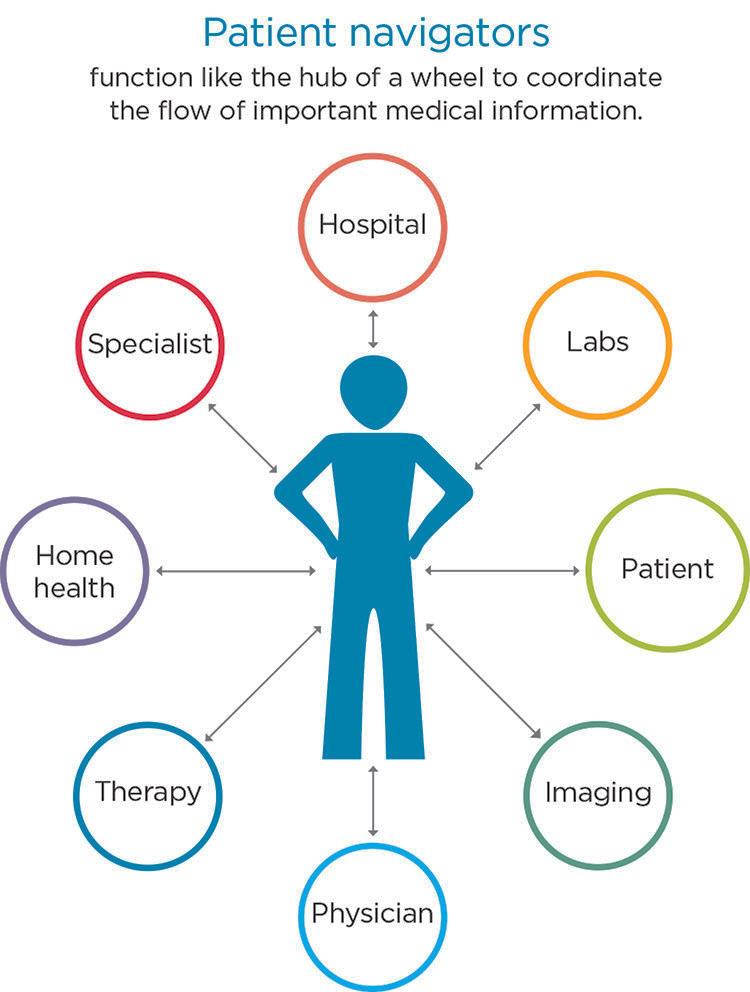 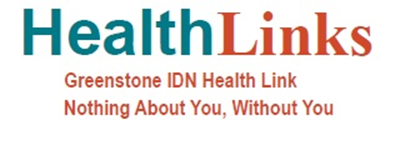       807-854-0051 (ext.227)Or863-0052